Załącznik nr 2 do SWZFORMULARZ OFERTYdla Narodowego Centrum Badań i Rozwoju,z siedzibą w Warszawie, ul. Chmielna 69, 00-801 WarszawaWykonawca: Ja/my niżej podpisani:…………………………………………………………………………………………………(imię, nazwisko, stanowisko/podstawa do reprezentacji)działając w imieniu i na rzecz:........................................................................................................................................(pełna nazwa Wykonawcy/Wykonawców w przypadku wykonawców wspólnie ubiegających się o udzielenie zamówienia)Adres: ………………………………………………………………………………………………Kraj …………………………………..REGON ………………………………NIP: …………………………………..TEL. ………………………………….adres e-mail:…………………………………… (na który Zamawiający ma przesyłać korespondencję)Proszę określić rodzaj Wykonawcy.  mikroprzedsiębiorstwo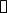   małe przedsiębiorstwo  średnie przedsiębiorstwo  jednoosobowa działalność gospodarcza  osoba fizyczna nieprowadząca działalności gospodarczej  inny rodzaj ……………………………………..Ubiegając się o udzielenie zamówienia publicznego na świadczenie usług w zakresie pośrednictwa w organizacji narad, szkoleń, konferencji oraz rezerwacji noclegów w hotelach w Polsce , nr postępowania 3/24/PN, składamy ofertę na realizację przedmiotu zamówienia w zakresie określonym w Specyfikacji Warunków Zamówienia i jej załącznikach na następujących warunkach:Oferowane wykonanie przedmiotu zamówienia według poniższych wartości tj. danych zawartych w tabelach nr 1 i nr 2: Tabela nr 1*pod pojęciem „miasto” Zamawiający rozumie jednostkę osadniczą o przewadze zwartej zabudowy i funkcjach nierolniczych posiadającą prawa miejskie bądź status miasta nadany w trybie określonym odrębnymi przepisami (art. 2 Ustawy 
 z dnia 29 sierpnia 2003 r. o urzędowych nazwach miejscowości i obiektów fizjograficznych, Załącznik do obwieszczenia Marszałka Sejmu Rzeczypospolitej Polskiej z dnia 19 lipca 2019 r. (poz. 1443 )Tabela nr 2 *pod pojęciem „miasto” Zamawiający rozumie jednostkę osadniczą o przewadze zwartej zabudowy i funkcjach nierolniczych posiadającą prawa miejskie bądź status miasta nadany w trybie określonym odrębnymi przepisami (art. 2 Ustawy z dnia 29 sierpnia 2003 r. o urzędowych nazwach miejscowości i obiektów fizjograficznych, Załącznik do obwieszczenia Marszałka Sejmu Rzeczypospolitej Polskiej z dnia 19 lipca 2019 r. (poz. 1443)SUMA kolumny F+J z tabeli nr 1 dot. Kategoria obiektu Hotelowego 3* ……zł bruttoSUMA  kolumny F+J z tabeli nr 2 dot. Kategoria obiektu Hotelowego 4* ……zł bruttoRAZEM (1+2)*: …………złotych brutto*Podana w ofercie łączna suma brutto z tabeli nr 1 oraz tabeli nr 2 kolumny F oraz J (tj. RAZEM) służy wyłącznie do badania i oceny ofert w celu uzyskania punktów w kryterium: CENA.Wykonawca zobowiązany jest wypełnić obydwie tabele (nr 1 i nr 2). Nie wypełnienie którejkolwiek z tabel spowoduje, że oferta Wykonawcy zostanie odrzucona zgodnie 
z art. 226 ust.1 pkt 5 ustawy Pzp.Oświadczenie dotyczące kryterium: „Wysokość upustu*”: Oferuję upust w wysokości…..%* W przypadku, gdy Wykonawca zaoferuje Upust wynoszący 0% otrzyma 0 punktów 
w kryterium.Oświadczenie dotyczące kryterium: „Wysokość opłaty transakcyjnej za dokonanie rezerwacji hotelu w Polsce”:Wysokość opłaty transakcyjnej za dokonanie rezerwacji hotelu w Polsce …..* złotych brutto* Opłata transakcyjna nie może przekraczać 10% wartości jednostkowej ceny netto określonej w formularzu ofertowym wskazanej przez Wykonawcę za cenę noclegu ze śniadaniem w obiektach hotelowych 3* położonych poza miastem (komórka 1G tabeli nr 1). Przekroczenie wskazanej powyżej wartości, spowoduje odrzucenie oferty Wykonawcy zgodnie z art. 226 ust.1 pkt 5 ustawy Pzp.Aspekty społeczne - zatrudnienie przy realizacji zamówienia osoby z niepełnosprawnościami Oświadczam, że do realizacji zamówienia zostanie zatrudniona na umowę o pracę na minimum ¼ etatu osoba z niepełnosprawnością*:Tak		NieUWAGA: zatrudnienie na umowę o pracę 1 osoby z niepełnosprawnością może dotyczyć zarówno osoby nowo zatrudnionej, jak również osoby wcześniej zatrudnionej przez Wykonawcę, skierowanej/oddelegowanej do realizacji niniejszego zamówienia.*W rozumieniu ustawy z dnia 27 sierpnia 1997r. o rehabilitacji zawodowej i społecznej oraz zatrudnianiu osób niepełnosprawnychOświadczenie dotyczące kryterium „Częściowe odwołanie rezerwacji – bezkosztowe, obejmującej powyżej 60 osób, w wymiarze do 15 osób”:*wstawić x w miejsce oferowanego terminuZaoferowanie terminu dłuższego niż 7 dni roboczych spowoduje odrzucenie oferty Wykonawcy zgodnie z art. 226 ust.1 pkt 5 ustawy Pzp.Oświadczenie dotyczące kryterium „Częściowe odwołanie rezerwacji – bezkosztowe, obejmującej od 10 do 60 osób, w wymiarze do 10 osób”:*wstawić x w miejsce oferowanego terminuZaoferowanie okresu dłuższego niż 6 dni roboczych spowoduje odrzucenie oferty Wykonawcy zgodnie z art. 226 ust.1 pkt 5 ustawy Pzp.OŚWIADCZAMY, że zamówienie wykonamy w terminie wymaganym przez Zamawiającego, wskazanym w Specyfikacji Warunków Zamówienia i Projektowanymi Postanowieniami Umowy.OŚWIADCZAMY, że zapoznaliśmy się ze Specyfikacją Warunków Zamówienia i akceptujemy ją oraz spełniamy wszystkie warunki w niej zawarte.OŚWIADCZAMY, że jesteśmy związani niniejszą ofertą w terminie wskazanym w SWZ i Ogłoszeniu o zamówieniu.OŚWIADCZAMY, że zapoznaliśmy się z Projektowanymi Postanowieniami Umowy, określonymi w Załączniku nr 3 do Specyfikacji Warunków Zamówienia i akceptujemy je bez zastrzeżeń oraz zobowiązujemy się - w przypadku wyboru naszej oferty - do zawarcia umowy na warunkach w nich określonych, w miejscu i terminie wyznaczonym przez Zamawiającego. Wadium wpłacone w pieniadzu należy zwrócić na rachunek bankowy nr ……………………….OŚWIADCZAMY, że wypełniliśmy obowiązki informacyjne przewidziane w art. 13 lub art. 14 RODO wobec osób fizycznych, od których dane osobowe bezpośrednio lub pośrednio pozyskaliśmy w celu ubiegania się o udzielenie zamówienia publicznego w niniejszym postępowaniu.Wypełnimy, zgodnie z art. 13 lub art. 14 RODO2, obowiązki informacyjne wobec osób fizycznych, od których dane osobowe bezpośrednio lub pośrednio pozyskamy w celu ubiegania się o udzielenie zamówienia publicznego na dalszym etapie niniejszego postępowania bądź realizacji zamówienia (o ile nasza oferta zostanie wybrana jako najkorzystniejsza w niniejszym postępowaniu).Jeśli realizacja przedmiotowego zamówienia związana będzie z powierzeniem nam przetwarzania danych osobowych, będziemy przetwarzać je zgodnie z obowiązującymi przepisami przez cały czas realizacji zamówienia, w szczególności spełnimy wszystkie obowiązki nałożone na podmiot przetwarzający przez przepisy RODO. Jednocześnie gwarantujemy wysoki poziom bezpieczeństwa powierzonych nam danych, przy zastosowaniu stosownych środków technicznych i organizacyjnych, zgodnie z art. 32 RODO. Zobowiązujemy się również do współpracy z NCBR przy realizacji jej obowiązków dotyczących ochrony danych osobowych, wynikających z obowiązujących przepisów prawa.Wraz z ofertą SKŁADAMY następujące oświadczenia i dokumenty:………………………..……………………….…………….……., dnia …………. r.……………………………….Imię i nazwisko/podpisano elektronicznie/Informacja dla Wykonawcy:Formularz oferty musi być opatrzony przez osobę lub osoby uprawnione do reprezentowania Wykonawcy kwalifikowanym podpisem elektronicznym i przekazany Zamawiającemu wraz z dokumentem/dokumentami potwierdzającymi prawo do reprezentacji Wykonawcy przez osobę podpisującą ofertęKategoria obiektu Hotelowego 3*Kategoria obiektu Hotelowego 3*położonego w mieście*położonego w mieście*położonego w mieście*położonego w mieście*położonego w mieście*położonego poza miastempołożonego poza miastempołożonego poza miastempołożonego poza miastempołożonego poza miastemLpWyszczególnienieCena nettoStawka VATWartość podatku VAT (%)Wartość bruttoWartość bruttoCena nettoStawka VATWartość podatku VAT (%)Wartość podatku VAT (%)Wartość bruttoABCDE=(C*D)F=(C+E)F=(C+E)GHIIJ1Nocleg ze śniadaniem(za 1 osobę)2Obiad (za 1 osobę)3Uroczysta kolacja (za 1 osobę)41-dniowy serwis kawowy (za 1 osobę)51-dniowy wynajem sali konferencyjnej (za 1 osobę)Suma brutto kolumny F:Suma brutto kolumny F:Suma brutto kolumny F:Suma brutto kolumny F:Suma brutto kolumny F:Suma brutto kolumny J:Suma brutto kolumny J:Suma brutto kolumny J:Suma brutto kolumny J:Suma brutto kolumny F+J Suma brutto kolumny F+J Kategoria obiektu Hotelowego 4*Kategoria obiektu Hotelowego 4*położonego w mieście*położonego w mieście*położonego w mieście*położonego w mieście*położonego w mieście*położonego poza miastempołożonego poza miastempołożonego poza miastempołożonego poza miastempołożonego poza miastemLpWyszczególnienieCena nettoStawka VATWartość podatku VAT (%)Wartość bruttoWartość bruttoCena nettoStawka VATWartość podatku VAT (%)Wartość podatku VAT (%)Wartość bruttoABCDE=(C*D)F=(C+E)F=(C+E)GHIIJ1Nocleg ze śniadaniem(za 1 osobę)2Obiad (za 1 osobę)3Uroczysta kolacja (za 1 osobę)41-dniowy serwis kawowy (za 1 osobę)51-dniowy wynajem sali konferencyjnej (za 1 osobę)Suma brutto kolumny F:Suma brutto kolumny F:Suma brutto kolumny F:Suma brutto kolumny F:Suma brutto kolumny F:Suma brutto kolumny J:Suma brutto kolumny J:Suma brutto kolumny J:Suma brutto kolumny J:Suma brutto kolumny F+J Suma brutto kolumny F+J Termin częściowego odwołania rezerwacji obejmującej powyżej 60 osób w wymiarze do 15 osóbOferowany termin*7 dni roboczych4-6  dni roboczych 3 dni roboczeTermin częściowego odwołania rezerwacji obejmującej od 10 do 60 osób w wymiarze do 10 osóbOferowany termin*6 dni roboczych4-5 dni roboczych3 dni robocze